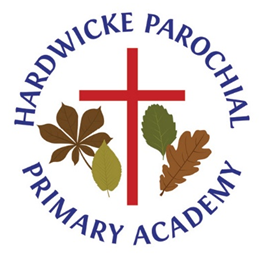 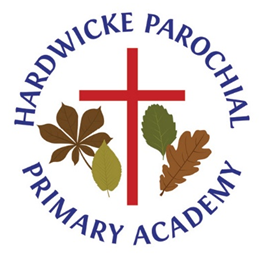 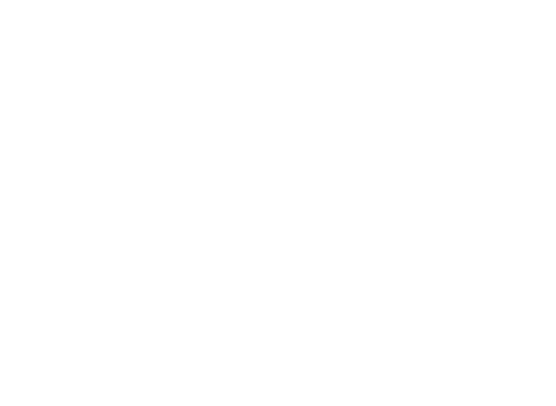 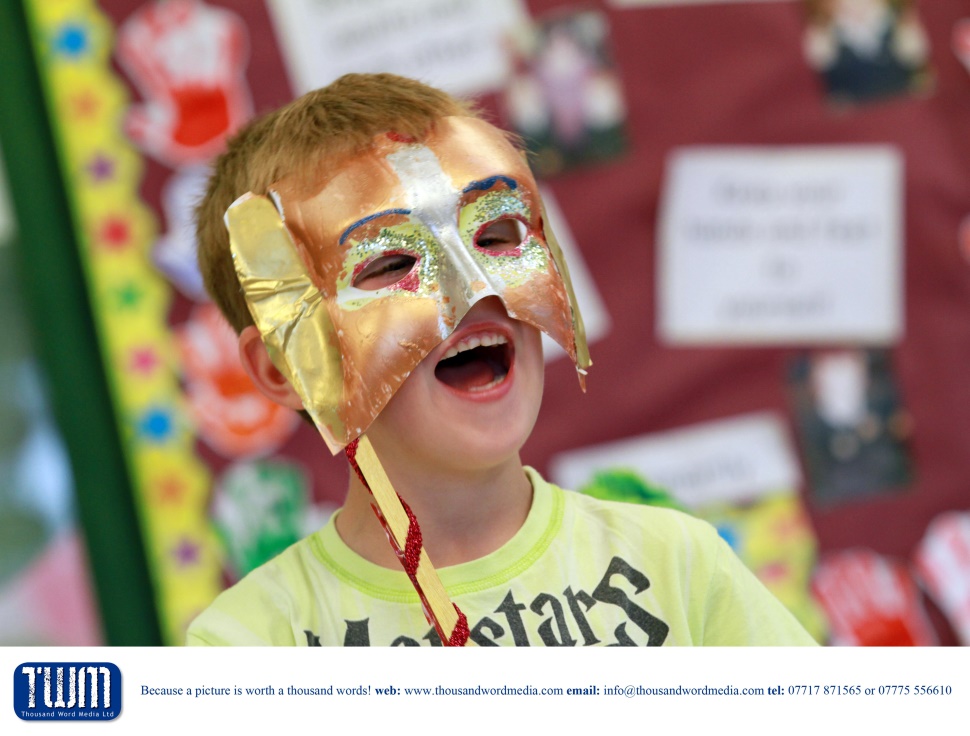 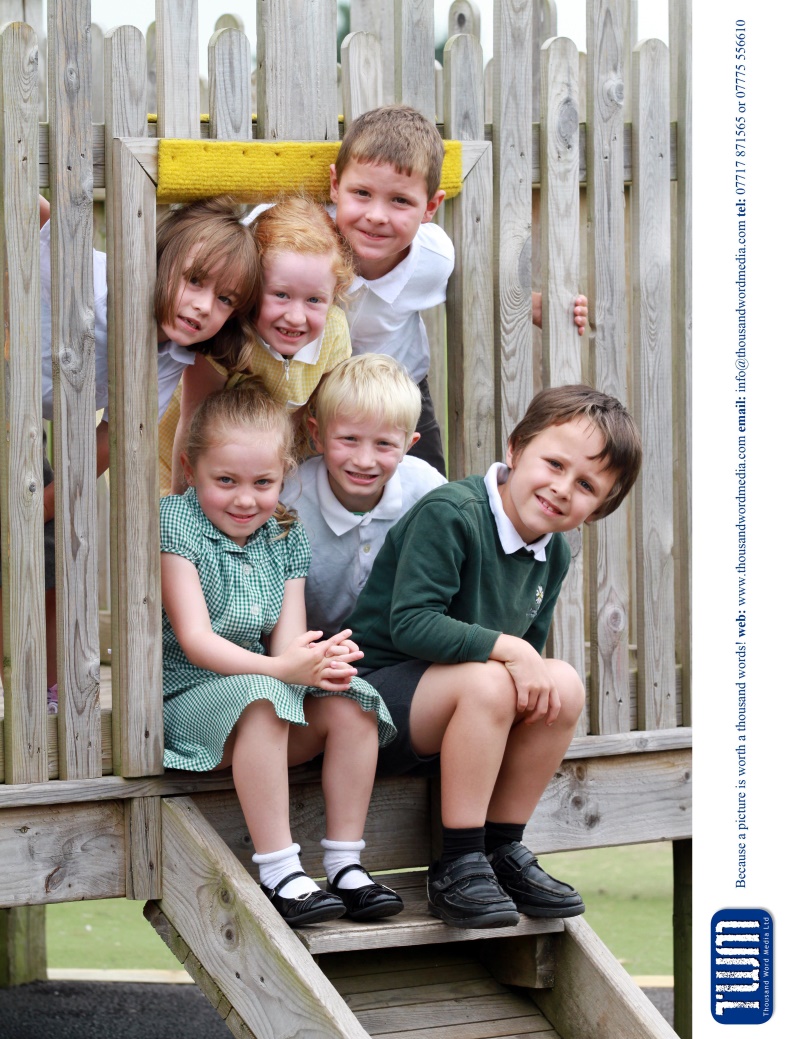 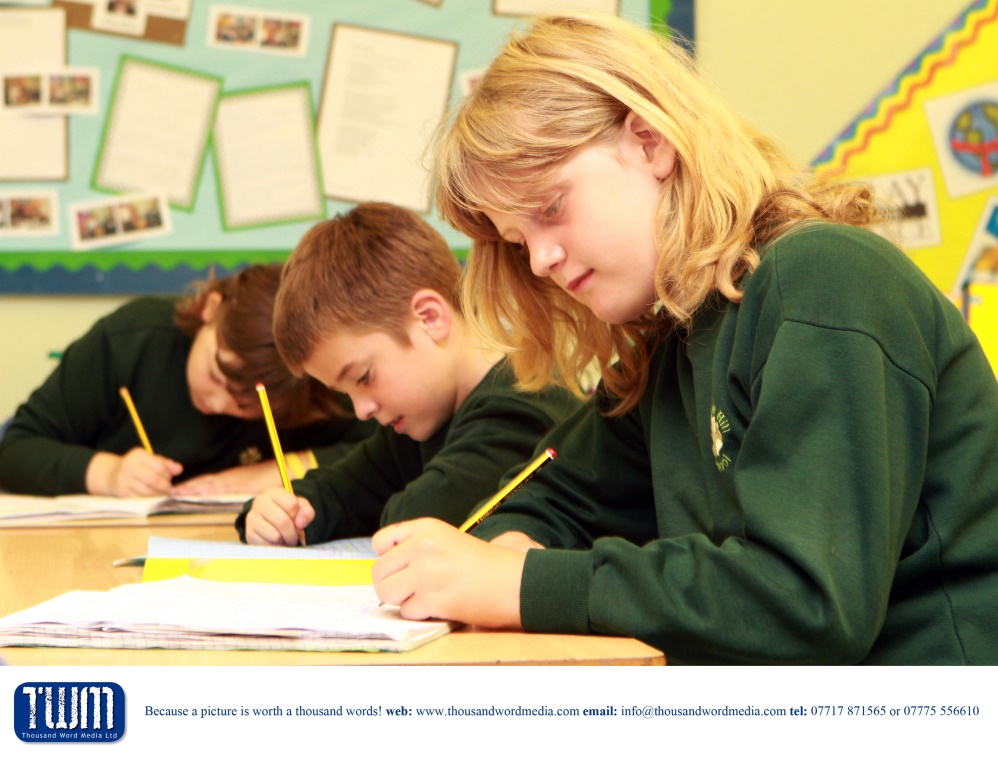 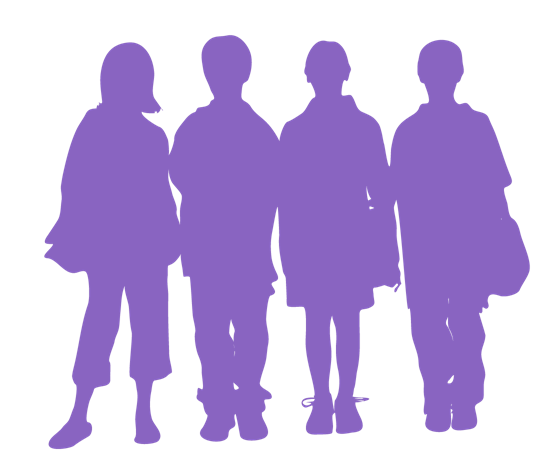 Dear Applicant,The closing date for completed applications is Wednesday 1st May, at noon. Interviews are scheduled to take place on Friday 10th May.  The start date for this role is 1st September 2024.To submit your application, please email the completed form to finance@hardwicke.gloucs.sch.uk before the closing date. Yours faithfully,Miss Sharon CaleHeadteacherThe Diocese of Gloucester Academies Trust seeks to appoint a Full-time Teacher with Experience(Potential leadership opportunities for the right candidate with a TLR)Hardwicke Parochial Primary Academy is looking to recruit a dedicated, experienced teacher who strives to make a difference, to join our thriving school. We are looking to recruit an experienced teacher who shares our vision and ambitions for the young people of this community. There will a leadership opportunity for the right candidate and support will be given by the headteacher and DGAT for those wanting to flourish. Depending on skill set and experience of the successful candidate, we will determine which Key Stage/EYFS class they are assigned, as we have versatility amongst our staff to adapt year groups.You will be joining: a caring and supportive community where each child is cherisheda highly motivated and passionate group of staff who work in the best interests of the childrena school that understands the importance of staff development and well-being. We promote the opportunity to receive high-quality professional development by working with our DGAT family and other well-regarded CPD programmes to maintain high standards and expectations in all areas of school lifestaff who care for the children and more importantly, each otherFurther details and an application form can be downloaded from the vacancy area of our website and forwarded by email Louisa Iannetta, School Business Manager, via finance@hardwicke.gloucs.sch.ukIf you would like an informal conversation about the role, please get in touch with Sharon Cale, Headteacher, via 01452 720538The closing date for applications is Wednesday 1st May, at noon.The Diocese of Gloucester Academies Trust is committed to safeguarding and promoting the welfare of children and young people and expects all staff to share this commitment.  An enhanced DBS check is required for the successful candidate.Job DescriptionJob Title: Experienced Class teacher Type of Contact: PermanentResponsible to: Headteacher Job Purpose: To carry out the functions of a teacher in accordance with the Teacher Standards and the stated aims and objectives of Hardwicke Parochial Primary Academy. Main Responsibilities  In consultation with the Headteacher, to plan, design and produce teaching materials and resources which are appropriate to age and ability and are in accordance with the school’s curriculum development plan.  In accordance with the scheme of work, plan, deliver and review lessons which are appropriate to the age and ability of the students so as to facilitate progression in students’ learning  Assess, record and report on the development, progress and attainment of the students assigned to him or her within the school guidelines  Manage the classroom and teaching equipment so as to create a positive learning environment which makes effective use of available resources.  Attend meetings, and carry out administrative tasks and duties as specified in the Staff Handbook  Provide and facilitate the general progress and well-being of any individual student within any group of students assigned to them, providing guidance and advice to students on educational and social matters  Implement the school’s policy with regard to registration, student absence, dress code and enforce the school's rules relating to behaviour and health and safety  Participate in weekly staff continuous professional development sessions and training days  Be involved in the school's Performance Management process, to engage in professional development activities so as to enhance personal performance, fulfil personal potential and be able to participate effectively in the implementation of the School’s goals and Development Plan  Ensure effective communication with all colleagues (teaching and support staff)  Provide regular support and guidance when required for all teaching and support staff  To participate in appropriate meetings with colleagues and parents relative to the above duties Professional Knowledge, Understanding and Skills The teacher will:   Deliver learning in accordance with the curriculum, national guidelines and the school’s strategy and whole school development.  Have strong subject knowledge of the primary, and early years, curriculum.  Keep their knowledge, skills and understanding up to date.  Continually be reflective, critically evaluating their own practice.  Understand what constitutes good practice and high standards in teaching and learning.  Provide quality educational provision for all groups of pupils and demonstrate effective practice for raising pupils’ achievements.  Be willing to use a variety of teaching strategies to engage all learners.  Have a good knowledge of how scaffolding can support the learning of all pupils and put this into practice.  Understand how the curriculum supports the ethos and values of the school.  Promotes pupils’ spiritual, moral, social and cultural development Promote equality as an integral part of the role and treat everyone with fairness, respect and dignity.  Be a role model to pupils and all stakeholders  Have high expectations of standards and behaviours  Have a positive approach to behaviour management, using the school's behaviour policy for guidance.  Commit to the personal welfare and safeguarding of all children, including having a sound knowledge of child protection.  Have an ability to make cross-curricular links and use these to enhance learning.  Recognise health and safety is the responsibility of every employee, to take responsible care of self and others and to comply with the Schools Health and Safety policies and any school-specific procedures or rules that apply to this role.  Ensure that records of pupils and the provision made to meet their needs are kept securely in line with GDPR, are maintained and kept up to date. Planning and Assessment The teacher will:  Have a thorough knowledge of all pupils in the class, understanding their starting points and capabilities.  Plan a varied, balanced, and appropriate curriculum which supports the needs of all pupils and ensures all pupils reach their potential.  Assess, plan and deliver teaching and learning, consistently monitoring and reviewing outcomes to overcome barriers to pupils’ learning and secure progress. Systematically assess and record pupils’ academic progress and other areas of their progress and use the results to inform the next steps.  Report on individual pupils’ progress to the headteacher and parents, as required.   Develop an understanding of how to use current research findings to inform practice. Additional Responsibilities  To be a Subject Leader to an assigned Subject or Subjects if required, and to carry out related duties in accordance with the subject lead job description. Other The current main duties and responsibilities of this post are outlined in this job description. The list is not intended to be exhaustive. The need for flexibility, shared accountability and team working is required. The post holder is expected to carry out any other related duties that are within the employee’s skills and abilities, commensurate with the post’s banding and whenever reasonably instructed. If the post becomes a Leadership Role, the main duties and responsibilities will adapt.Class Teacher Person SpecificationWe are ideally seeking to appoint a candidate with the following qualitiesBackground InformationThe Diocese of Gloucester Academies Trust (DGAT) is a Multi-Academy Trust established by the Diocesan Board of Education (DBE) in 2012 to serve schools from across the County.  There are currently twenty-one primary and one infant school within the Trust.  Twenty-one of the schools have Church of England schools designation. The Trust is happy to work with schools that are exploring academy conversion and intends to continue to welcome more schools to our family. Our vision is to enable all to flourish.Our vision is rooted in our Christian foundation and our belief that all within our family should experience life in all its fullness.Our aims are to be:Authentically ChristianBoldly passionate about excellence in learningRelentlessly driven in our aspiration for everyone​Our core principles:We aspire to be the best we can be in an ever-changing environment - providing opportunities for all to flourishWithin our DGAT family we cherish everyone as individuals; appreciating and celebrating diversityWe act with integrity; we are open to challenge and we are reflective about our practiceWe treat everyone with dignity and respect Through collaboration, in a nurturing community, we grow, learn and achieveSchool is Trust and Trust is SchoolIn order to support the Trust’s academies, DGAT provides the following support:School ImprovementChristian CharacterHR and LegalFinance and BusinessPremises and InsuranceCompliance and GDPREssentialDesirableQUALIFICATIONSEvidenced in:- application form Qualified teacher statusEvidence of ongoing professional developmentEXPERIENCEEvidenced in either:- letter of application- interview- application formSuccessful primary teaching experienceWorking effectively in a teamExperience in teaching in the primary phase or EYFSExperience of working in a church schoolEvidence of exceptional progress made by individuals and groupsPROFESSIONAL KNOWLEDGE,UNDERSTANDING & SKILLSEvidenced in either:- letter of application- interview KNOEnthusiastic, inspirational teacherKnowledge of National Curriculum, National Initiatives and recent developmentsAbility to create a supportive and positive learning environmentKnowledge of principles of Assessment for LearningPromote enjoyment in learningAbility to communicate clearly both orally and in writingGood ICT skills, particularly using ICT to support learningExperience in leading and supporting staff membersDelivery/leading on SDP prioritiesTEACHING & LEARNINGEvidenced in either:- letter of application- lesson observationMatch teaching to the pupils’ individual needs with high expectations for children’s attainment and progressUse a variety of teaching styles, including individual group and whole class approachPlan and deliver a curriculum entitlement to include pupils of all abilitiesKnowledge of effective teaching and learning strategiesASSESSMENT & MONITORINGEvidenced in:- interviewUse assessment to set targets for pupilsUse effective monitoring techniques to ensure targets are metAbility to communicate pupils’ progress effectively to key partnersQUALITIESEvidenced in either:- letter of application- interview- referenceSympathetic to our Christian ethosAbility to work under pressure and prioritise effectivelyAbility to sustain personal motivation and commitment to continued professional development of selfGood personal presenceWillingness to participate in the life of the whole school and deliver an extracurricular clubReflective practitionerThe ability to build relationships with all stakeholdersAbility to offer extra-curricular activities and go that extra mileEssentialCommitment to safeguarding and equality Commitment to safeguarding confidentiality at all time